Samstag, 13. Mai 2023, 9.00 bis 17.00 Uhrauf dem Areal des Telli Zentrum Aarau „keine Halle“Liebe Kaktüsslerinnen und Kaktüssler, bitte gut durchlesen.Der Sukkulenten Frühling, löst unsere Badener Tagung ab. Die Veranstaltung, lebt nicht nur von den interessanten Vorträgen oder vom Fachsimpeln, sondern vom vielfältigen Pflanzenangebot und auch den anderen Angeboten rund um unser Hobby.Ihr seid deshalb wiederum herzlich eingeladen, Euch für den Verkauf mit Euren Platzwünschen anzumelden.Für den Verkauf gelten folgende Bedingungen:Beginn und Ende für Verkäufer ab 8.00, Abräumen ab 17.00.Die Einhaltung der CITES - Artenschutzbestimmungen liegt in der Eigenverantwortung der Händler. Das gilt auch für allfällige andere                      illegale Importpflanzen.um der Bestimmung des Herkunftsnachweises Genüge zu tun, empfehlen wir, dass die Pflanzen mittels einer Steck- oder Klebeetikette mit dem Händlernamen gekennzeichnet werden.Keine Lophophora williamsii ( Peyote ),bzw. Trichocereus pachanoii                           ( San Pedro Kaktus ), sie unterstehen dem eidg. Betäubungsmittelgesetz.Der Anmeldeschluss ist Ende April 23. Die Anmeldungen werden in der Reihenfolge ihres Eintreffens berücksichtigt und sind verbindlich.Anmeldungen per E-Mail oder Post bitte an:Stefan Theiler, Hauptstrasse 102, 9476 Weite  Tel: 079 761 76 69e-mail: vizepraesident@kakteen.orgSukkulenten Frühling 2023, Platzbedarf & verbindliche AnmeldungVerkäufer: 	_______________________________________________________Adresse:	_______________________________________________________Platzbedarf:	___________________ Tische (Tisch = 1.7 m, Minimum = ½ Tisch)Es dürfen eigene Tische und Pavillons mitgebracht werden. 	Ja	NeinDatum / Unterschrift: _______________________________________________Mit Ihrer Unterschrift erklären Sie, mit den Verkaufsbestimmungen einverstanden zu sein und diese einzuhalten.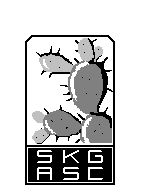 AnmeldungSukkulenten Frühling